МІСЦЕВЕ  САМОВРЯДУВАННЯОРДЖОНІКІДЗЕВСЬКА  МІСЬКА  РАДАДНІПРОПЕТРОВСЬКОЇ ОБЛАСТІ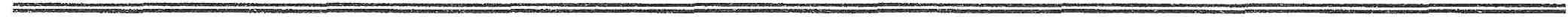 П Р О Е К Т     Р І Ш Е Н Н ЯПро затвердження Порядкуприсвоєння та зміни адресоб’єктам нерухомого майнав місті ОрджонікідзеВід імені та в інтересах територіальної громади, з метою встановлення єдиних правил присвоєння та зміни адрес об’єктам нерухомого майна у місті Орджонікідзе, керуючись статтею 25, пунктами 1, 12 статті 59 Закону України «Про місцеве самоврядування в Україні», міська рада В И Р І Ш И Л А:Затвердити Порядок присвоєння та зміни адрес об’єктам нерухомого майна в місті Орджонікідзе (додаток 1).Оприлюднити дане рішення на офіційному веб-сайті Орджонікідзевської міської ради та в місцевих засобах масової інформації.Рішення набуває чинності з дня його оприлюднення в місцевих засобах масової інформації.4.    Контроль за виконанням цього рішення покласти на заступника міського голови Чистякова О.Г. та постійну депутатську комісію міської ради з питань містобудування та архітектури, землекористування та охорони навколишнього природного середовища (Сорокіна Л. М.).Ломова З.П., тел. (05667) 4-32-46проектДодатокПорядокприсвоєння та зміни адресоб’єктам нерухомого майна в м. Орджонікідзе1.Загальні положення1.1. Порядок присвоєння та зміни  адрес об’єктам нерухомого майна в                           м. Орджонікідзе (далі-Порядок) встановлює на території міста функціональний механізм надання та зміни адрес об’єктам нерухомого майна.1.2. Даний Порядок розроблений на підставі Цивільного Кодексу України, Закону України «Про державну реєстрацію речових прав на нерухоме майно та їх обтяжень» від 01.07.2004 року №1952-ІV, Постанови Кабінету Міністрів України від 17.10.2013 року №868 «Про затвердження Порядку державної реєстрації прав на нерухоме майно та їх обтяжень», Інструкції щодо проведення поділу, виділу та розрахунку часток об’єктів нерухомого майна, затвердженої Наказом Міністерства житлово-комунального господарства України від 18.06.2007 року №55, Постанови Кабінету Міністрів України від 25.05.2011 року № 559 «Про містобудівний кадастр» та встановлює процедуру присвоєння та зміни адрес об’єктам нерухомого майна на території м. Орджонікідзе шляхом присвоєння порядкового номеру об’єктам нерухомості на відповідній вулиці, провулку, в кварталі, визначення тимчасових адрес земельним ділянкам тощо і поширюється на такі об’єкти:багатоквартирні житлові будинки (із вбудованими та прибудованими нежитловими приміщеннями при їх наявності);житлові будинки садибного типу (із господарськими будівлями та спорудами при їх наявності);нежитлові будівлі громадського, виробничого, соціально-побутового та іншого призначення, їх комплекси;окремо розташовані будинки;вбудовані та прибудовані нежитлові приміщення в багатоквартирних житлових і нежитлових будинках, які мають окремі входи;інші, окремо розташовані будинки та будівлі.1.3. Відповідно до мети цього Порядку наведені в ньому терміни вживаються в таких значеннях: адреса - ідентифікатор об’єкта нерухомого майна відносно його місцезнаходження;будівля – будова капітального типу, призначена для проживання або тимчасового перебування людей;власники об’єктів нерухомого майна - юридичні та фізичні особи, у тому числі фізичні особи-підприємці;домоволодіння - житловий будинок ( можливо два і більше житлових будинків) з прилеглою до нього земельною ділянкою та належними йому інженерними спорудами та господарськими будівлями (чи без них), що мають єдину адресу;жилий (житловий) будинок - будівля капітального типу, призначена для постійного в ній проживання;квартира - ізольоване помешкання в житловому будинку (один з видів житлового приміщення, що складається з однієї або кількох суміжних кімнат з окремим зовнішнім виходом, яке складає окрему частину будинку);корпус – окрема будівля (будинок), розташована у межах комплексу  нежилих будівель або в ряду зблокованих будинків;мала архітектурна форма - об'єкти обладнання та благоустрою території, які задовольняють утилітарні та естетичні потреби людини; тимчасові споруди для здійснення підприємницької діяльності (пересувна споруда, яка не має закритого приміщення для тимчасового перебування людей, або стаціонарна споруда, яка має закрите приміщення для тимчасового перебування людей, виготовлена із полегшених конструкцій і встановлена тимчасово без улаштування фундаментів);нежила (нежитлова) будівля - будівля капітального типу, призначена для інших, ніж проживання фізичних осіб, цілей;нерухоме майно - земельні ділянки, а також об’єкти, розташовані на земельній ділянці і невід’ємно пов’язані з нею, переміщення яких є неможливим без їх знецінення та зміни їх призначення;об’єкт нерухомого майна – нерухоме майно, якому відповідно до цього Порядку може бути надана адреса;окремі частини будинків – приміщення в будинках, зазначені в правовстановлюючих документах як самостійний об’єкт права власності, у тому числі нежилі приміщення громадського призначення, вбудовані в житлові будинки на першому, другому та цокольному поверхах або прибудовані до жилих будинків, підвали;приміщення службового, допоміжного та технічного призначення – комори, сараї, вбиральні, трансформаторні, сходові клітини, вестибюлі, позаквартирні коридори, колясочні, сміттєкамери, підвали; горища, шахти і машинні відділення ліфтів, вентиляційні камери та інші приміщення, які входять до складу будинків, їхніх комплексів, домоволодінь, призначені для забезпечення їх експлуатації та обслуговування і не можуть використовуватися самостійно (бути самостійними об’єктами права власності);самостійний об’єкт права власності  –  об’єкт нерухомого майна, визначений у правовстановлюючому документі шляхом присвоєння йому індивідуалізуючої ознаки (перелік будівель, що входять доскладу комплексів нежитлових будівель чи домоволодінь, найменування приміщень, їх площа, розташування згідно з планом тощо);споруди – об’єкти, які виконують технічну функцію;тимчасова адреса – ідентифікатор місцезнаходження земельної ділянки. Тимчасова адреса чинна до завершення будівництва, прийняття об’єкта в експлуатацію та присвоєння адреси збудованому об’єкту нерухомості;ситуаційний план (схема) щодо місцезнаходження об’єкта нерухомості -графічний документ, виконаний замовником у довільній формі із відображенням місця розташування об’єкту нерухомого майна та прилеглих до нього об’єктів;засвідчена в установленому порядку копія документа, що засвідчує право власності на земельну ділянку (користування нею), що засвідчує право власності на нерухоме майно (будівлі, квартири, вбудовані приміщення) -під терміном «засвідчена в установленому порядку» мається на увазі або нотаріальне посвідчення документа або посвідчення документа керівником підприємства, установи, організації, що надає такий документ. 1.4. Надання адреси чи її зміна допускається щодо:новозбудованих об’єктів при введені їх в експлуатацію; існуючих об’єктів нерухомого майна з метою  впорядкування нумерації (житлові будинки, садиби, адміністративні, громадські, промислові та побутові будівлі або їх частини, вбудовані приміщення тощо);частин об’єктів нерухомого майна, які утворені в результаті поділу в самостійний об’єкт нерухомого майна;частин нежитлових приміщень, реконструйованих і прийнятих в експлуатацію як окремі приміщення (з влаштуванням окремих входів та дотриманням інших  норм для приміщень з відповідним цільовим призначенням);1.5. Не надаються самостійні адреси наступним об’єктам:- вільним земельним ділянкам, які відводяться в установленому порядку для розміщення об’єктів будівництва громадянам та юридичним особам (Ідентифікація земельної ділянки здійснюється за кадастровим номером земельної ділянки, який є неповторним на всій території України.У відповідності зі ст.79 Земельного кодексу України, земельна ділянка — це частина земної поверхні з установленими межами, певним місцем розташування, з визначеними щодо неї правами.);-  земельним ділянкам для розміщення малих архітектурних форм, тимчасових споруд  для здійснення підприємницької діяльності, об’єктів благоустрою, реклами, доріг, газопроводів, електромереж, землям сільськогосподарського призначення та інше;спорудам, які встановлені тимчасово без улаштування фундаментів, в тому числі пересувним та тимчасовим спорудам торгівельного, побутового, соціально-культурного чи іншого призначення для здійснення підприємницької діяльності;малим архітектурним формам;окремо розташованим гаражам, сараям тощо на території житлової забудови;гаражним підприємствам, автозаправним станціям у разі відсутності документів про надання земельної ділянки у власність, оренду під будівництво або постійне користування;приміщенням (службового, допоміжного та технічного призначення) розташованим у будівлях та житлових будинках, в яких наявні інженерні мережі (ліфтові шахти, пожежні виходи тощо), що використовуються для обслуговування цієї споруди;об’єктам самочинного будівництва, без наявності оформлених документів відповідно до діючого законодавства;господарським будівлям і спорудам єдиного майнового комплексу житлового будинку, що входять до складу домоволодіння.  2. Порядок присвоєння, зміни  та підтвердження адрес об’єктам нерухомого майна2.1. Надання інформації щодо зміни назв існуючих вулиць або нумерації існуючих будинків (уточнення адреси) здійснюється відділом архітектури та інспекції державного архітектурно-будівельного контролю виконкому Орджонікідзевської міської ради на власному фірмовому бланку у вигляді довідки.2.2. Для присвоєння чи зміни  адрес об’єктам нерухомого майна суб’єкти господарювання та фізичні особи подають відповідну заяву на ім’я міського голови з необхідним пакетом документів до Центру надання адміністративних послуг. Заявник має право подати заяву особисто або через уповноважену особу. 2.3. Заява з відповідним переліком документів, (зазначених в п.3.1, 3.2, 3.3, 3.4, 3.5, 3.6 цього Порядку) після реєстрації з відповідною резолюцією міського голови або його заступника передається для подальшого опрацювання у відділ архітектури та інспекції державного архітектурно-будівельного контролю виконкому Орджонікідзевської міської ради.2.4. Відділ архітектури та інспекції державного архітектурно-будівельного контролю розглядає заяву з поданими документами і, у разі відповідності поданих документів цьому Порядку, готує проект рішення про присвоєння або зміну адреси на розгляд виконавчого комітету (згідно з регламентом роботи виконкому міської ради, але в термін що не перевищує 30 календарних днів).2.5. Після прийняття рішення виконкому заявник отримує у відділі архітектури та інспекції державного архітектурно-будівельного контролю рішення або витяг з рішення про присвоєння адреси об’єктам містобудування (згідно з регламентом роботи виконкому). Вказана адміністративна послуга надається безоплатно.2.6. У разі невідповідності поданих документів цьому Порядку або виявлення недостовірних даних у документах, поданих заявником, заявник отримує лист-відмову, підготовлений відділом архітектури та інспекції державного архітектурно-будівельного контролю.3.  Перелік документів, необхідних для розгляду питання щодо присвоєння або зміни  адрес об’єктам нерухомого майна3.1. Приватним житловим будинкам після завершення будівництва при введенні в експлуатаціюДля присвоєння (зміни) адреси до заяви додаються такі документи:Копія документа, що посвідчує фізичну особу – паспорт (засвідчений особисто).Засвідчена в установленому порядку копія документа, що підтверджує право власності на земельну ділянку (право користування нею).Ситуаційний план (схема) щодо місцезнаходження об’єкта нерухомості.Копія документу, що посвідчує право власності замовника на нерухоме майно (у разі наявності).Копія технічного паспорту на нерухоме майно (з поточною інвентаризацією),  виготовленого суб’єктом господарювання, який здійснює технічну інвентаризацію об’єктів нерухомого майна.Копія декларації про готовність об’єкта до експлуатації (зареєстрована Інспекцією державного архітектурно-будівельного контролю). 7. Довідка про сплату пайової участі у створенні й розвитку інженерно-транспортної та соціальної інфраструктури м. Орджонікідзе (житловим будинкам більше 300 кв.м).3.2. Вбудованим нежилим приміщенням після реконструкції (реконструкції з їх об’єднанням), розташованих у багатоквартирному будинкуДля присвоєння (зміни) адреси до заяви додаються такі документи:Копія свідоцтва про державну реєстрацію – для суб’єкта підприємницької діяльності, копія документа, що посвідчує фізичну особу - паспорт (засвідчені особисто).Ситуаційний план (схема) щодо місцезнаходження  об’єкта нерухомості.Копія документа, що підтверджує право власності замовника на нерухоме майно.4. Копія технічного паспорту на нерухоме майно (з поточною інвентаризацією),  виготовленого суб’єктом господарювання, який здійснює технічну інвентаризацію об’єктів нерухомого майна. 5. Копія рішення виконавчого комітету Орджонікідзевської міської ради про надання дозволу на реконструкцію нежитлових приміщень з їх об’єднанням.6. Копія декларації про готовність об’єкта до експлуатації (зареєстрована Інспекцією державного архітектурно-будівельного контролю). 7. Довідка про сплату пайової участі у створенні й розвитку інженерно-транспортної та соціальної інфраструктури м. Орджонікідзе (у випадках, визначених законодавством).3.3. Будівлям, будинкам, приміщенням після виділення (поділу) часток з майна в окремий об’єкт (майно) Для присвоєння (зміни) адреси до заяви додаються такі документи:Копія свідоцтва про державну реєстрацію - для суб’єкта підприємницької діяльності, копія документа, що посвідчує фізичну особу - для громадянина паспорт (засвідчені особисто).Засвідчена в установленому порядку копія документа, що підтверджує право власності на земельну ділянку (право користування нею) (у разі наявності).Ситуаційний план (схема) щодо місцезнаходження об’єкта нерухомості.Копія документу, що підтверджує право власності замовника на нерухоме майно.Копія технічного паспорту на нерухоме майно (з поточною інвентаризацією),  виготовленого суб’єктом господарювання, який здійснює технічну інвентаризацію об’єктів нерухомого майна. Висновок щодо технічної можливості виділу (поділу) в натурі частки з об’єкта нерухомого майна, виготовленого суб’єктом господарювання, який здійснює технічну інвентаризацію об’єктів нерухомого майна.3.4. Існуючим будівлям, будинкам, вбудованим приміщенням (у разі впорядкування нумерації) До заяви додаються такі документи:Копія свідоцтва про державну реєстрацію - для суб’єкта підприємницької діяльності,  копія документа, що посвідчує фізичну особу – паспорт (засвідчені особисто).Засвідчена в установленому порядку копія документа про право власності на земельну ділянку (право користування нею) (у разі наявності).Ситуаційний план (схема) щодо місцезнаходження об’єкта нерухомості.Копія документу, що підтверджує право власності замовника на нерухоме майно.Копія технічного паспорту на нерухоме майно (з поточною інвентаризацією),  виготовленого суб’єктом господарювання, який здійснює технічну інвентаризацію об’єктів нерухомого майна. 3.5. Житловим квартирам після об’єднання в одну:Для присвоєння (зміни) адреси до заяви додаються такі документи:Копія свідоцтва про державну реєстрацію - для суб’єкта підприємницької діяльності,  копія документа, що посвідчує фізичну особу – паспорт (засвідчені особисто).Копія рішення виконавчого комітету Орджонікідзевської міської ради про надання дозволу на реконструкцію квартир з їх об’єднанням.Копія документу, що підтверджує право власності замовника на нерухоме майно (засвідчена в установленому порядку).Копія технічного паспорту на нерухоме майно (з поточною інвентаризацією),  виготовленого суб’єктом господарювання, який здійснює технічну інвентаризацію об’єктів нерухомого майна. 3.6.Нежитловим будівлям після завершення будівництва (реконструкції), при введенні в експлуатацію:Для присвоєння (зміни) адреси до заяви додаються такі документи:Копія свідоцтва про державну реєстрацію - для суб’єкта підприємницької діяльності,  копія документа, що посвідчує фізичну особу – паспорт (засвідчені особисто).Завірена в установленому порядку копія документа, що підтверджує право власності на земельну ділянку (право користування нею).Ситуаційний план (схема) щодо місцезнаходження  об’єкта нерухомості.Копія документу, що підтверджує право власності замовника на нерухоме майно, засвідчена в установленому порядку (у разі наявності).Копія технічного паспорту на нерухоме майно (з поточною інвентаризацією),  виготовленого суб’єктом господарювання, який здійснює технічну інвентаризацію об’єктів нерухомого майна. Копія декларації про готовність об’єкта до експлуатації (зареєстрована Інспекцією державного архітектурно-будівельного контролю). Довідка про сплату пайової участі у створенні й розвитку інженерно-транспортної та соціальної інфраструктури м. Орджонікідзе(у випадках, визначених законодавством).4.  Особливості присвоєння адрес:4.1. Адреса містить наступні реквізити: найменування елемента вулично-дорожньої мережі, порядковий номер об’єкта нерухомості (первинний об’єкт адресації), номер частини об’єкта нерухомості – корпус, квартира і т.д. (вторинній об’єкт адресації).4.2.Найменування елемента вулично-дорожньої мережі міста містить найменування об’єкту з переліку  вулиць, провулків, мікрорайонів, площ міста Орджонікідзе. Даний реквізит є обов’язковим.4.3. Об’єкт нерухомості адресується відносно пойменованого елемента вулично-дорожньої мережі міста Орджонікідзе.4.4. Адресація об’єктів нерухомості здійснюється у відповідності з встановленими нижче правилами:4.4.1.Будинкам, що знаходяться на перетині вулиць різних категорій, присвоюється адреса по вулиці більш високої категорії. 4.4.2. Будинкам, що знаходяться на перетині вулиць рівних категорій, присвоюється адреса по вулиці, на яку виходить головний фасад будинку. У випадку, якщо на ріг виходять два рівнозначних фасади одного будинку, адреса присвоюється по вулиці, що йде в напрямку від центру міста.4.4.3.Присвоєння адресного номеру будинкам, що утворюють периметр майдану, здійснюється по годинній стрілці, починаючи від головної вулиці з боку центра. При цьому послідовність номерів будинків на наскрізних вулицях, що примикають до майдану переривається. У випадку, якщо наріжний будинок має головний фасад і значну довжину уздовж вулиці, що примикає, його нумерація може здійснюватися по вулиці, а не по майдану.4.4.4.Нумерація будинків, розташованих між двома вже адресованими будинками, корпусами чи будівлями з послідовними номерами («вставки» об’єктів), здійснюється, з використанням меншого номера відповідного об’єкта з додаванням до нього літери.4.4.5. Присвоєння адресного номеру об’єктам енергетики здійснюється доповненням до порядкового номеру літери «в».4.4.6. Зовнішні прибудови до будинку, які розташовані поза контуром його капітальних зовнішніх стін і не мають проходу з прибудови в будинок при наявності окремого входу, а також мають інше функціональне призначення, можуть адресуватися в установленому порядку як самостійні об’єкти нерухомого майна.4.4.7. При виділенні в самостійний об’єкт нерухомого майна, який знаходився у складі інших об’єктів нерухомого майна,  що мали єдину адресу (домоволодіння, комплекс нежилих будинків), то такий об’єкт нерухомого майна позначається номером цього домоволодіння або комплексу нежилих будинків з відповідною літерою або арабською цифрою через дріб «/».5. Заключні положення5.1. Адреси об’єктів нерухомого майна, розташованих на території міста, присвоєні до набрання чинності даного Порядку, зберігаються та можуть бути змінені для приведення у відповідність до цього Порядку за заявою власника об’єкту.5.2. При присвоєнні, зміні адресного номеру заявнику необхідно в місячний термін після присвоєння, або зміни адреси забезпечити внесення змін до правоустановчих документів та встановити на об’єкті нерухомості відповідну табличку із зазначенням адреси об’єкта.Вик Ломова З. П., (05667) 4-32-46